UNION FEDERALE DES RETRAITES FORCE OUVRIERE 46, rue des Petites Ecuries – 75010 PARIS Tél : 01.44.83.65.55 – Fax : 01.42.46.97.80 E-mail : ufr@fo-fonctionnaires.fr   - Site : http://www.fo-fonctionnaires.frMes Cher(es) Camarade(s),Le secrétaire d’Etat chargé de la fonction publique a répondu à notre lettre du 05/12/2018. Comme vous pouvez le constater notre ministre reste sourd à nos revendications et continue à nous ignorer.Le gouvernement prend une lourde responsabilité.Dans la continuité de notre mobilisation, nous vous proposons : → De signer et d’envoyer au SECRETAIRE D’ETAT la lettre ci-jointe.→ D’être aux côtés de nos camarades FONCTIONNAIRES D’ETAT, DES SERVICES PUBLICS ET DE SANTE DANS L’ACTION DU 3 AU 10 FEVRIER 2019.NOUS PORTERONS FIÈREMENT LE « R » DE R ÉSISTANCE LE « R » DE     R ALLIEMENT QUI SIGNIFIERA AUSSI COMBAT (1).PENSIONNÉS DES SERVICES DE SANTÉ, DES SERVICES PUBLICS, FONCTIONNAIRES D’ÉTAT NOUS SERONS ENSEMBLE LE 7            FÉVRIER 2019 AU RASSEMBLEMENT NATIONAL PRÈS DE            MATIGNONDécoupez le « R » ci-joint, mettez-le sur votre voiture ou portez-le fièrement 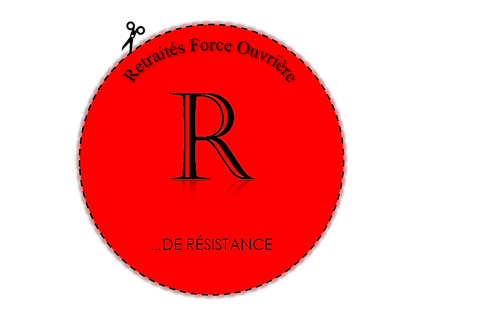 